시간 (Time) – go slow, go deep고요한 마음 (Calm heart) – slow down from your rushed life집중된 관심 (Focused attention) – remove all your agenda, all other thoughts that enter your mind.하나님, 오늘 저에게 어떤 말씀을 해주시길 바랍니까?God what do you wish to tell me today?=========================================1 여호와는 나의 목자시니 내가 부족함이 없으리로다2 그가 나를 푸른 초장에 누이시며 쉴만한 물 가으로 인도하시는도다3 내 영혼을 소생시키시고 자기 이름을 위하여 의의 길로 인도하시는도다4 내가 사망의 음침한 골짜기로 다닐찌라도 해를 두려워하지 않을 것은 주께서 나와 함께 하심이라 주의
지팡이와 막대기가 나를 안위하시나이다5 주께서 내 원수의 목전에서 내게 상을 베푸시고 기름으로 내 머리에 바르셨으니 내 잔이 넘치나이다6 나의 평생에 선하심과 인자하심이 정녕 나를 따르리니 내가 여호와의 집에 영원히 거하리로다시편 23 (개역 한글)1 The Lord is my shepherd, I shall not be in want.2 He makes me lie down in green pastures, he leads me beside quiet waters,3 he restores my soul. He guides me in paths of righteousness for his name's sake.4 Even though I walk through the valley of the shadow of death, I will fear no evil, for you are with me; your rod and your staff, they comfort me.5 You prepare a table before me in the presence of my enemies. You anoint my head with oil; my cup overflows.6 Surely goodness and love will follow me all the days of my life, and I will dwell in the house of the Lord forever.Psalm 23 (NIV84)이후로, 하나님과 솔직한 시간을 갖으시며 깊은 관계를 맺으세요.
Afterward, have an honest time and develop a deeper relationship.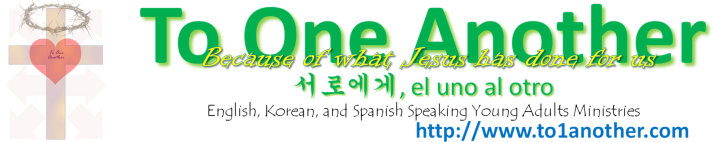 